Смена постельного и нательного белья у лежачего больногоСмену нательного белья производят по мере его загрязнения или одновременно со сменой постельного белья. Оно должно быть мягким, удобным с минимумом швов. Приготовьте сменное чистое бельё: разверните его и расстегните все застежки. Подойдите к больному сбоку или со спины.Снятие нательного белья:Объясните подопечному, что Вы собираетесь делать.Снимите одеяло.Расстегните все застежки на белье подопечного. Скатайте ночную сорочку или рубашку пижамы со спины пациента: если сорочка длинная сначала приподнимите ноги пациента, затем таз;с помощью поддерживающего захвата приподнимите больного;одной рукой поддерживайте подопечного подмышку, а второй подтяните рубашку как можно выше;положите больного; попросите его поднять руки, удерживая здоровой рукой больную;поднимите голову больного и стяните поднятую рубашку через голову со стороны лица по направлению к затылку;подопечный кладет голову, освобождает больную руку;снимите рукав со здоровой руки, а затем аккуратно, не причиняя дискомфорта, с больной.Если рубашка короткая, то приподнимают голову и плечи пациента при возможности помогают сесть, далее также скручивают рубашку со спины. После снимают бельё через голову. Использованную ночную рубашку кладут в ведро.Смену брюк производят аналогичным образом: сначала снимают с больной стороны, затем - со здоровой.Переверните пациента на здоровую сторону и аккуратно снимите штанину с больной конечности. Переверните пациента на другую сторону и аккуратно снимите штанину с другой конечности.Одевание нательного белья:Одной рукой соберите рукав рубашки больного, предназначенный для одевания на больную конечность.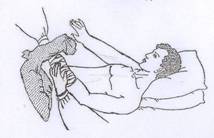 Вторую руку просуньте в собранный рукав.Положите кисть больной руки себе на ладонь. Перенесите рукав рубашки со своей руки на больную руку больного до плеча.Положите руку больного.Наденьте второй рукав на здоровую руку.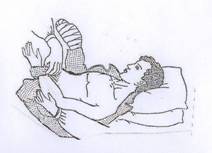 Попросите подопечного, чтобы он, удерживая здоровой рукой больную, поднял руки и голову.Через голову со стороны лица по направлению к затылку надевают ночную сорочку или рубашку, придерживая пациента под плечи и голову. Попросите пациента положить голову и освободить руки.При помощи поддерживающего захвата приподнимите подопечного.Одной рукой поддерживайте больного подмышку, другой рукой опустите рубашку как можно ниже.Аккуратно положите пациента.Приподнимите ягодицы больного и опустите рубашку вниз до конца.Застегните рубашку.Смену брюк производят аналогичным образом: положите пациента на спину и наденьте штанины на ноги, начиная с больной стороны. Затем поочерёдно переворачивают на бок и надевают брючины на ягодицы, тщательно расправляют одежду.Расправьте одежду, чтобы не было складок и заломов.Помогите удобно лечь, укройте подопечного. Унесите ведро с использованным нательным бельем. Особенности: Если больной не может самостоятельно поднимать руки и голову, то при снятии рубашки сначала стягивают рукав со здоровой руки, потом приподнимая голову пациента, снимают рубашку через голову и только затем – с больной руки.При надевании рубашки сначала надевают рукав на больную руку, потом приподнимая голову пациента, одевают рубашку через голову и затем одевают на здоровую руку.Если обе руки парализованы, то рубашку снимают с затылка на лицо.При недержании используют только короткие рубашки.При смене постельного и нательного белья больного соблюдайте правила личной безопасности:после окончания работы с бельем, постельными принадлежностями и пациентом обязательно вымойте руки дезинфицирующим раствором;в комнате больного нельзя взбивать и встряхивать белье и постельные принадлежности;работайте в маске;избегайте прямого соприкосновения чистого и грязного белья;не прислоняйте к себе грязное белье;не дотрагивайтесь руками до своего лица;не производите никаких действий на весу;чтобы в квартире не появился специфический запах – стирайте белье сразу. Если оно испачкано испражнениями – застирайте его хозяйственным мылом в холодной воде прежде, чем положить в стиральную машину;тщательно проглаживайте белье. Складки на белье способствуют образованию пролежней.При тяжелых неврологических расстройствах, сердечнососудистых заболеваниях, травмах со строгим постельным режимом, а также онкологических заболеваниях и в послеоперационный период с присутствием у пациента недержания мочи и кала используют подгузники, прокладки, пеленки и другие одноразовые средства личной гигиены. Использование данных продуктов облегчает уход за больным и существенно облегчает жизнь пациента.Сменить постельное бельё можно двумя способами. Первый способ применяют в случае соблюдения постельного режима пациентом при условии разрешения поворачиваться в постели. Этот способ можно использовать при сердечнососудистых заболеваниях (по окончании острых состояний), неврологических заболеваниях, пациентам пожилого возраста, при суставных заболеваниях, если это не приводит к болевым ощущениям.Второй способ применяют в случае соблюдения строгого постельного режима при условии запрещения пациенту выполнять активные движения в постели. Этот способ применим в послеоперационный период: при онкологических заболеваниях; при уходе за лицами пожилого возраста, если перемещения причиняют боль; травмах; заболеваниях суставов и других состояниях, когда это причиняет дискомфорт. Смену постельного белья рекомендовано проводить один раз в неделю после гигиенической ванны или по мере загрязнения.Определите в комнате больного «чистую» зону, где будет лежать чистое белье и переодетые постельные принадлежности (стол, тумбочка). И «грязную» зону, например, стул, куда Вы положите валики и постельные принадлежности без белья. Приготовьте ведро для грязного белья. Подготовьте чистый комплект белья в стопке (сверху вниз):простыня, клеенка, пеленка, пододеяльник, наволочки.Простыни, наволочки, пододеяльники, пелёнки должны чётко совпадать по размеру с размерами подушки, одеяла и матраса. Первый способ называется – «продольный». При наличии сменной подушки, оденьте её в чистую наволочку и положите в «чистую зону» до замены. Снимите с одеяла пациента грязный пододеяльник, наденьте чистый пододеяльник. Сложите одеяло и отложите его в «чистую» зону. Скрутите чистую простыню валиком в продольном направлении и положите в «чистой» зоне до замены. Пациента поверните на бок от себя так, чтобы больной оказался спиной к расстиланию простыни. Края грязной простыни высвободите из-под матраса, и скрутите валиком продольно в направлении спины пациента. Докрутив до тела лежащего, оставьте грязную простыню, подоткнув ее под тело пациента. Приготовленную в виде валика чистую простыню разложите на кровати и раскручивайте в направлении спины пациента. Избегайте прямого контакта грязного и чистого постельного белья.Поверните пациента сначала на спину, а затем на другой бок.Скрутите грязную простыню и бросьте ее в ведро.Раскрутите чистую простыню, тщательно разгладьте, чтобы не было складок, заломов и других неровностей. Заправьте края чистой простыни под матрас. Поменяйте подушки или наволочки на них. 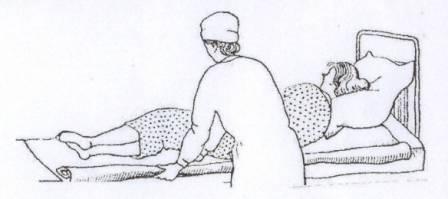 Подстелите подкладную пелёнку. Накройте пациента одеялом с чистым пододеяльником.Убедитесь, что больному удобно; узнайте, как он себя чувствует.Второй способ называется «поперечный», так как приготовленная чистая простыня скручивается поперек. Замена простыней происходит сверху в низ. Эту манипуляцию сиделка может сделать одна, но желательно делать вдвоём, чтобы один придерживал пациента под голову, шею и плечи, а второй непосредственно менял бельё.Приподнимите больного поддерживающим захватом.Пока помощник удерживает пациента через всю спину за подмышку: 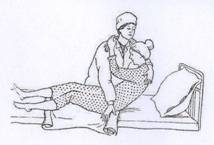 уберите подушки;скрутите грязную простыню и подоткните под крестец больного;раскрутите чистую простыню до ягодиц подопечного;тщательно разгладьте чистую простыню, заправьте края под матрас;поменяйте подушки или наволочки на них;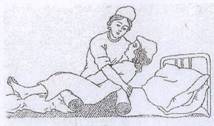 аккуратно уложите пациента.Помощник поднимает ноги подопечного: скрутите грязную простыню и бросьте ее в ведро;раскрутите чистую простыню до края кровати;тщательно разгладьте чистую простыню, заправьте края под матрас;подстелите подкладную пелёнку.Накройте пациента одеялом с чистым пододеяльником.Убедитесь, что больному удобно; узнайте, как он себя чувствует. 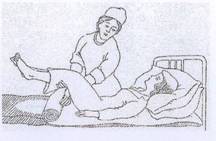 Унесите ведро с использованным бельем.